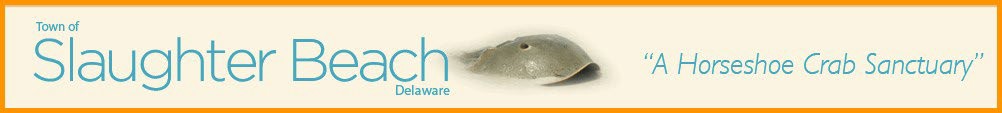 Town of Slaughter Beach Public NoticeRegular Town Council Meeting – February 12, 2024 7:00PMThe Town Meeting will be held in person at 359 Bay Avenue, in the Slaughter Beach Fire Department Dining Hall, and via ZoomJoin Zoom Meetinghttps://us06web.zoom.us/j/84355570526?pwd=x1p9LIsDbq3lCnMagYk3RWvGDia9dm.1Meeting ID: 843 5557 0526Passcode: 426925Find your local number: https://us06web.zoom.us/u/kcX2k2g6ikAll Slaughter Beach residents and members of the general public are invited to attend.(Please be advised that this agenda is subject to amendments including additional or deleted items, including Executive Sessions but only additional items of an emergency nature (29 Del. C @ 10004 (e)(1) or with notice at least 6 hours in advance of the meeting and only for items that may not be reasonably deferred to a later meeting). Agenda items may be considered out of sequence.ORDER OF BUSINESSCall meeting to order – 7:00PMWelcome and announcementsApproval of the January 8, 2024, Town Council Meeting MinutesApproval of the February 12, 2024, Town Meeting AgendaReading of correspondenceReportsCoastal Report/USACE/DNREC – Tony PrattMemorial Fire Company Report – Kent GlascoTreasurer Report & Tax Collector Report – Joanne PlesciaEnforcement Officer/Floodplain Administrator – Ben MonasteroWaste Collection, New Contract & Vote – Joanne PlesciaBay Beach Association, Resilience Discussion & Vote – Kathy LockMaintenance Work Job Opening – Jamie DraperCybersecurity/Computers – Jamie DraperAgendaSlaughter Beachhttp://slaughterbeach.delaware.gov/Old Business:GrantsUniversity of Delaware Sea Grant/Oyster Larvae Nursery – Bob WoodSewer Project – Bob WoodPark signs, greens and possible bocce court – Joanne PlesciaDetritus on the North end/Marsh – Fish & Wildlife – Bob WoodNew BusinessUpcoming eventsFebruary 12, 2024 - Bookmobile 12:45-2:15pmMarch 11, 2024 - Town Council Meeting 7:00 PM (Zoom and in person)Open Forum discussionAdjournmentPrepared by: Julia Geha  Posted and published: January 1, 2024Agenda Page 2Slaughter Beachhttp://slaughterbeach.delaware.gov/